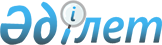 О районном бюджете на 2019-2021 годыРешение Макатского районного маслихата Атырауской области от 29 декабря 2018 года № 234-VI. Зарегистрировано Департаментом юстиции Атырауской области 8 января 2019 года № 4319.
      В соответствии со статьей 9 Бюджетного кодекса Республики Казахстан от 4 декабря 2008 года, подпунктом 1) пункта 1 статьи 6 Закона Республики Казахстан от 23 января 2001 года "О местном государственном управлении и самоуправлении в Республике Казахстан" и рассмотрев предложенный акиматом района проект районного бюджета на 2019-2021 годы, районный маслихат РЕШИЛ:
      1. Утвердить районный бюджет на 2019-2021 годы согласно приложениям 1, 2 и 3 соответственно, в том числе на 2019 год в следующих объемах:
      1) доходы – 6 768 857 тысяч тенге, в том числе по:
      налоговым поступлениям – 1 769 121 тысяч тенге;
      неналоговым поступлениям – 82 167 тысяч тенге;
      поступлениям от продажи основного капитала – 28 546 тысяч тенге;
      поступлениям трансфертов – 4 889 023 тысяч тенге;
      2) затраты – 6 963 335 тысяч тенге;
      3) чистое бюджетное кредитование – 99 тысяч тенге, в том числе:
      бюджетные кредиты – 7 575 тысяч тенге;
      погашение бюджетных кредитов – 7 674 тысяч тенге;
      4) сальдо по операциям с финансовыми активами - 0 тысяч тенге, в том числе:
      приобретение финансовых активов - 0 тысяч тенге;
      поступления от продажи финансовых активов государства - 0 тысяч тенге;
      5) дефицит (профицит) бюджета – 0 тысяч тенге;
      6) финансирование дефицита (использование профицита) бюджета - 0 тысяч тенге:
      поступление займов – 7 575 тысяч тенге;
      погашение займов – 7 674 тысяч тенге;
      используемые остатки бюджетных средств – 194 478 тысяч тенге.
      Сноска. Пункт 1 с изменениями, внесенными решениями Макатского районного маслихата Атырауской области от 29.03.2019 № 268-VI (вводится в действие с 01.01.2019); от 11.07.2019 № 294-VI (вводится в действие с 01.01.2019); от 02.10.2019 № 318-VI (вводится в действие с 01.01.2019); от 20.12.2019 № 331-VI (вводится в действие с 01.01.2019).


      2. Утвердить на 2019 год норматив общей суммы поступлений общегосударственных налогов в бюджет района в следующих объемах:
      по индивидуальному подоходному налогу с доходов, облагаемых у источника выплаты:
      районному бюджету – 100%;
      по индивидуальному подоходному налогу с доходов, необлагаемых у источника выплаты:
      районному бюджету – 100%;
      по социальному налогу:
      районному бюджету – 50%.
      3. Предусмотреть на 2019 год объем субвенций, передаваемых из областного бюджета в районный бюджет, в сумме 1 130 518 тысяч тенге.
      4. Учесть, что на 2019 год специалистам в области здравоохранения, социального обеспечения, образования, культуры, спорта и ветеринарии, являющимся гражданскими служащими и работающим в сельских населенных пунктах, а также указанным специалистам, работающим в государственных организациях, финансируемых из местных бюджетов повышенные на двадцать пять процентов оклады и тарифные ставки по сравнению со ставками специалистов, занимающихся этими видами деятельности в городских условиях.
      5. Утвердить резерв местного исполнительного органа на 2019 год в сумме 38 000 тысяч тенге.
      6. Учесть, что в районном бюджете на 2019 год предусмотрены целевые текущие трансферты из республиканского бюджета в следующих размерах:
      191 529 тысяч тенге – на повышение заработной платы отдельных категорий гражданских служащих, работников организаций, содержащихся за счет средств государственного бюджета, работников казенных предприятий в связи с изменением минимальной заработной платы;
      7 824 тысяч тенге - на доплату учителям прошедшим стажировку по языковым курсам;
      10 591 тысяч тенге – на доплату учителям за замещение на период обучения основного сотрудника;
      135 919 тысяч тенге – на доплату учителям организаций образования, реализующих учебные программы начального, основного и общего среднего образования по обновленному содержанию образования;
      67 994 тысяч тенге – на доплату за квалификацию педагогического мастерства учителям, прошедшим национальный квалификационный тест и реализующим образовательные программы начального, основного и общего среднего образования;
      5 838 тысяч тенге – на выплату государственной адресной социальной помощи;
      3 646 тысяч тенге – на внедрение консультантов по социальной работе и ассистентов в центрах занятости населения;
      11 661 тысяч тенге – на обеспечение прав и улучшение качества жизни инвалидов в Республике Казахстан;
      25 353 тысяч тенге – на развитие рынка труда.
      7. Учесть, что в районном бюджете на 2019 год предусмотрены бюджетные кредиты местным исполнительным органам в сумме – 7 575 тысяч тенге кредиты на реализацию мер социальной поддержки специалистов.
      8. Учесть, что в районном бюджете на 2019 год целевые текущие трансферты из областного бюджета в следующих размерах:
      4 472 тысяч тенге – на текущее содержание и материально-техническое оснащение аппаратов государственных органов;
      15 438 тысяч тенге – на материально-техническое оснащение организаций образования;
      71 550 тысяч тенге – на капитальный ремонт объектов образования;
      50 000 тысяч тенге – на приобретение и доставку учебников, учебно-методических комплексов для государственных учреждений образования;
      175 463 тысяч тенге – на текущее содержание учреждений образования;
      5 100 тысяч тенге – на текущее содержание и укрепление материально-технической базы объектов культуры;
      48 636 тысяч тенге – на реализацию мероприятий, направленных на развитие рынка труда6 в рамках Программы развития продуктивной занятости и массового предпринимательства;
      8 905 тысяч тенге - на текущее содержание и укрепление материально-технической базы учреждений спорта;
      50 000 тысяч тенге - на разработку проектно-сметной документации и капитальный ремонт автомобильных дорог;
      500 тысяч тенге – на возмещение владельцам стоимости изымаемых и уничтожаемых больных животных, продуктов и сырья животного происхождения.
      9. Учесть, что в районном бюджете на 2019 год из областного бюджета целевые трансферты на развитие в следующих размерах:
      4 215 тысяч тенге – на строительство объектов благоустройства;
      240 тысяч тенге – на строительство и реконструкцию объектов образования;
      51 180 тысяч тенге - на проектирование и (или) строительство, реконструкцию жилья коммунального жилищного фонда;
      700 тысяч тенге - на развитие и (или) обустройство инженерно-коммуникационной инфраструктуры;
      50 000 тысяч тенге – на развитие транспортной инфраструктуры.
      10. Утвердить перечень местных бюджетных программ, не подлежащих секвестру в процессе исполнения местного бюджета на 2019 год, согласно приложению 4.
      11. Контроль за исполнением настоящего решения возложить на постоянную комиссию районного маслихата по вопросам экономики и бюджета, промышленности, развития предпринимательства и соблюдения законности (А. Кабдолов).
      12. Настоящее решение вводится в действие с 1 января 2019 года. Районный бюджет на 2019 год
      Сноска. Приложение 1 в редакции решения Макатского районного маслихата Атырауской области от 20.12.2019 № 331-VI (вводится в действие с 01.01.2019). Районный бюджет на 2020 год Районный бюджет на 2021 год Перечень местных бюджетных программ, не подлежащих секвестру в процессе исполненияместного бюджета на 2019 год
      Образование
      Общеобразовательное обучение
					© 2012. РГП на ПХВ «Институт законодательства и правовой информации Республики Казахстан» Министерства юстиции Республики Казахстан
				
      Председатель внеочередной сессии
районного маслихата, секретарь
районного маслихата 

К. Исмагулов
Приложение № 1 к решению районного маслихата от 29 декабря 2018 года № 234-VI
Категория
Категория
Категория
Категория
Сумма 

(тысяч тенге)
Класс
Класс
Класс
Сумма 

(тысяч тенге)
Подкласс
Подкласс
Сумма 

(тысяч тенге)
Наименование
Сумма 

(тысяч тенге)
1
2
3
4
5
I. Доходы
6768857
1
Налоговые поступления
1769121
01
Подоходный налог
225227
002
Индивидуальный подоходный налог
225227
03
Социальный налог
209236
001
Социальный налог
209236
04
Hалоги на собственность
1280809
001
Hалоги на имущество
1267954
003
Земельный налог
7239
004
Сборы за ведение предпринимательской и профессиональной деятельности
5558
005
Единый земельный налог
58
05
Внутренние налоги на товары, работы и услуги
50491
002
Акцизы
4377
003
Поступления за использование природных и других ресурсов
37877
004
Сборы за ведение предпринимательской и профессиональной деятельности
8163
005
Налог на игорный бизнес
74
08
Обязательные платежи, взимаемые за совершение юридически значимых действий и (или) выдачу документов уполномоченными на то государственными органами или должностными лицами
3358
001
Государственная пошлина
3358
2
Неналоговые поступления
82167
01
Доходы государственной собственности
40329
005
Доходы от аренды имущества коммунальной собственности района (города областного значения), за исключением доходов о аренды имущества коммунальной собственности района (города областного значения), находящегося в управлении акимов города районного значения, села, поселка, сельского округа
34737
007
Вознаграждения по бюджетным кредитам, выданным из местного бюджета физическим лицам
8
009
Прочие доходы от государственной собственности
5584
02
Поступления от реализации товаров (работ, услуг) государственными учреждениями, финансируемыми из государственного бюджета
796
001
Поступления от реализации товаров (работ, услуг) государственными учреждениями, финансируемыми из государственного бюджета
796
04
Штрафы, пени, санкции, взыскания, налагаемые государственными учреждениями, финансируемыми из государственного бюджета, а также содержащимися и финансируемыми из бюджета (сметы расходов) Национального Банка Республики Казахстан
32
001
Штрафы, пени, санкции, взыскания, налагаемые государственными учреждениями, финансируемыми из государственного бюджета, а также содержащимися и финансируемыми из бюджета .(сметы расходов) Национального Банка Республики Казахстан, за исключением поступлений от организации нефтянного сектора и в Фонд компенсации потерпевшим
32
06
Прочие неналоговые поступления
41010
001
Прочие неналоговые поступления
41010
3
Поступления от продажи основного капитала
28546
01
Продажа государственного имущества, закрепленного за государственными учреждениями
12799
001
Продажа государственного имущества, закрепленного за государственными учреждениями
12799
03
Продажа земли и нематериальных активов
15747
001
Продажа земли
12765
002
Продажа нематериальных активов
2982
4
Поступления трансфертов 
488923
02
Трансферты из вышестоящих органов государственного управления
4899023
002
Трансферты из областного бюджета
4889023
Категория
Категория
Категория
Категория
Сумма (тысяч тенге)
Класс
Класс
Класс
Сумма (тысяч тенге)
Подкласс
Подкласс
Сумма (тысяч тенге)
Наименование
Сумма (тысяч тенге)
1
2
3
4
5
5
Погашение бюджетных кредитов
7674
01
Погашение бюджетных кредитов
7674
001
Погашение бюджетных кредитов, выданных из республиканского бюджета
7674
Категория
Категория
Категория
Категория
Сумма (тысяч тенге)
Класс
Класс
Класс
Сумма (тысяч тенге)
Подкласс
Подкласс
Сумма (тысяч тенге)
Наименование
Сумма (тысяч тенге)
1
2
3
4
5
V. Дефицит (профицит) бюджета
- 14405
VI. Финансирование дефицита (использование профицита) бюджета
0
7
Поступления займов
14405
01
Внутренние государственные займы
14405
002
Договоры займа
14405
Категория
Категория
Категория
Категория
Сумма 

(тысяч тенге)
Класс
Класс
Класс
Сумма 

(тысяч тенге)
Подкласс
Подкласс
Сумма 

(тысяч тенге)
Наименование
Сумма 

(тысяч тенге)
1
2
3
4
5
8
Используемые остатки бюджетных средств
194478
01
Остатки бюджетных средств
194478
001
Свободные остатки бюджетных средств
194478
Функциональная группа
Функциональная группа
Функциональная группа
Функциональная группа
Функциональная группа
Сумма

(тысяч тенге)
Функциональная подгруппа
Функциональная подгруппа
Функциональная подгруппа
Функциональная подгруппа
Сумма

(тысяч тенге)
Администратор бюджетных программ
Администратор бюджетных программ
Администратор бюджетных программ
Сумма

(тысяч тенге)
Программа
Программа
Сумма

(тысяч тенге)
Наименование
Сумма

(тысяч тенге)
II. Затраты
6963335
01
Государственные услуги общего характера
520360
1
Представительные, исполнительные и другие органы, выполняющие общие функции государственного управления
195767
112
Аппарат маслихата района (города областного значения)
21483
001
Услуги по обеспечению деятельности маслихата района (города областного значения)
20531
003
Капитальные расходы государственного органа
952
122
Аппарат акима района (города областного значения)
149796
001
Услуги по обеспечению деятельности акима района (города областного значения)
89273
003
Капитальные расходы государственного органа
37939
113
Целевые текущие трансферты из местных бюджетов
22584
123
Аппарат акима района в городе, города районного значения, поселка, села, сельского округа
24488
001
Услуги по обеспечению деятельности акима района в городе, города районного значения, поселка, села, сельского округа
19430
022
Капитальные расходы государственного органа
5058
2
Финансовая деятельность
882
459
Отдел экономики ифинансов района (города областного значения)
882
003
Проведение оценки имущества в целях налогообложения
687
010
Приватизация, управление коммунальным имуществом, постприватизационная деятельность и регулирование споров, связанных с этим.
195
9
Прочие государственные услуги общего характера
323711
454
Отдел предпринимательства и сельского хозяйства города областного значения)
24280
001
Услуги по реализации государственной политики на местном уровне в области развития предпринимательства и сельского хозяйства
23580
007
Капитальные расходы государственного органа
700
458
Отдел жилищно-коммунального хозяйства, пассажирского транспорта и автомобильных дорог района (города областного значения)
131011
001
Услуги по реализации государственной политики на местном уровне в области жилищно-коммунального хозяйства, пассажирского транспорта и автомобильных дорог 
50508
013
Капитальные расходы государственного органа
1392
113
Целевые текущие трансферты из местных бюджетов
79111
459
Отдел экономики и финансов района (города областного значения)
118984
001
Услуги по реализации государственной политики в области формирования и развития экономической политики, государственного планирования, исполнения бюджета и управления коммунальной собственностью района (города областного значения)
26053
015
Капитальные расходы государственного органа
10422
113
Целевые текущие трансферты из местных бюджетов
82509
486
Отдел земельных отношений, архитектуры и градостроительства района (города областного значения)
24028
001
Услуги по реализации государственной политики в области регулирования земельных отношений, архитектуры и градостроительства на местном уровне
18740
003
Капитальные расходы государственного органа
5288
801
Отдел занятости, социальных программ и регистрации актов гражданского состояния района (города областного значения)
25408
001
Услуги по реализации государственной политики на местном уровне в сфере занятости, социальных программ и регистрации актов гражданского состояния
23665
003
Капитальные расходы государственного органа
623
032
Капитальные расходы подведомственных государственных учреждений и организаций
1120
02
Оборона
6962
1
Военные нужды
4142
122
Аппарат акима района (города областного значения)
4142
005
Мероприятия в рамках исполнения всеобщей воинской обязанности
4142
2
Организация работы по чрезвычайным ситуациям
2820
122
Аппарат акима района (города областного значения)
2820
007
Мероприятия по профилактике и тушению степных пожаров районного (городского) масштаба, а также пожаров в населенных пунктах, в которых не созданы органы государственной противопожарной службы
2820
03
Общественный порядок, безопасность, правовая, судебная, уголовно-исполнительная деятельность
22455
9
Прочие услуги в области общественного порядка и безопасности
22455
458
Отдел жилищно-коммунального хозяйства, пассажирского транспорта и автомобильных дорог района (города областного значения)
22455
021
Обеспечение безопасности дорожного движения в населенных пунктах
22455
04
Образование
3598584
1
Дошкольное воспитание и обучение
32659
464
Отдел образования района (города областного значения)
32659
040
Реализация государственного образовательного заказа в дошкольных организациях образования
32659
2
Начальное, основное среднее и общее среднее образование
2638526
464
Отдел образования района (города областного значения)
2523091
003
Общеобразовательное обучение
2355850
006
Дополнительное образование для детей
167241
457
Отдел культуры, развития языков, физической культуры и спорта района (города областного значения)
115435
017
Дополнительное образование для детей и юношества по спорту
115435
9
Прочие услуги в области образования
927399
464
Отдел образования района (города областного значения)
927399
001
Услуги по реализации государственной политики на местном уровне в области образования 
25944
005
Приобретение и доставка учебников, учебно-методических комплексов для государственных учреждений образования района (города областного значения)
120000
012
Капитальные расходы государственного органа
500
015
Ежемесячные выплаты денежных средств опекунам (попечителям) на содержание ребенка сироты (детей-сирот), и ребенка (детей), оставшегося без попечения родителей
5375
029
Обследование психического здоровья детей и подростков и оказание психолого-медико-педагогической консультативной помощи населению
33462
067
Капитальные расходы подведомственных государственных учреждений и организаций
241283
113
Целевые текущие трансферты из местных бюджетов
500835
06
Социальная помощь и социальное обеспечение
420046
1
Социальное обеспечение
100132
801
Отдел занятости, социальных программ и регистрации актов гражданского состояния района (города областного значения)
100132
010
Государственная адресная социальная помощь
100132
2
Социальная помощь
309010
801
Отдел занятости, социальных программ и регистрации актов гражданского состояния района (города областного значения)
309010
004
Программа занятости
202878
007
Оказание жилищной помощи
239
009
Материальное обеспечение детей-инвалидов, воспитывающихся и обучающихся на дому
1509
011
Социальная помощь отдельным категориям нуждающихся граждан по решениям местных представительных органов
42981
015
Территориальные центры социального обслуживания пенсионеров и инвалидов
18873
017
Обеспечение нуждающихся инвалидов обязательными гигиеническими средствами и предоставление услуг специалистами жестового языка, индивидуальными помощниками в соответствии с индивидуальной программой реабилитации инвалида
21004
023
Обеспечение деятельности центров занятости населения
21526
9
Прочие услуги в области социальной помощи и социального обеспечения
10904
801
Отдел занятости, социальных программ и регистрации актов гражданского состояния района (города областного значения)
10904
018
Оплата услуг по зачислению, выплате и доставке пособий и других социальных выплат
600
050
Обеспечение прав и улучшение качества жизни инвалидов в Республике Казахстан
10304
07
Жилищно-коммунальное хозяйство
1021324
1
Жилищное хозяйство
835177
458
Отдел жилищно-коммунального хозяйства, пассажирского транспорта и автомобильных дорог района (города областного значения)
27630
004
Обеспечение жильем отдельных категории граждан
27630
467
Отдел строительства района (города областного значения)
798015
003
Проектирование и (или) строительство, реконструкция жилья коммунального жилищного фонда
630429
004
Проектирование, развитие и (или), обустройство инженерно-коммуникационной инфраструктуры
480
074
Развитие и/или сооружение недостающих объектов инженерно-коммуникационной инфраструктуры в рамках Программы развития продуктивной занятости и массого предпринимательства
15262
098
Приобретение жилья коммунального жилищного фонда
151844
479
Отдел жилищной инспекции района (города областного значения)
9532
001
Услуги по реализации государственной политики на местном уровне в области жилищного фонда
9157
005
Капитальные расходы государственного органа
375
2
Коммунальное хозяйство
2215
458
Отдел жилищно-коммунального хозяйства, пассажирского транспорта и автомобильных дорог района (города областного значения)
2215
048
Развитие благоустройства городов и населенных пунктов
2215
3
Благоустройсво населенных пунктов
183932
123
Аппарат акима района в городе, города районного значения, поселка, села, сельского округа
1100
008
Освещение улиц в населенных пунктах
800
011
Благоустройство и озеленение населенных пунктов
300
458
Отдел жилищно-коммунального хозяйства, пассажирского транспорта и автомобильных дорог района (города областного значения)
182832
015
Освещение улиц в населенных пунктах
8000
016
Обеспечение санитарии населенных пунктов
157831
018
Благоустройство и озеленение населенных пунктов
17001
08
Культура, спорт, туризм и информационное пространство
324718
1
Деятельность в области культуры
101000
457
Отдел культуры, развития языков, физической культуры и спорта района (города областного значения)
1000
003
Поддержка культурно - досуговой работы
1000
467
Отдел строительства района (города и областного значения)
100000
011
Развитие объектов культуры
100000
2
Спорт
13030
457
Отдел культуры, развития языков, физической культуры и спорта района (города областного значения)
11550
009
Проведение спортивных соревнований на районном (города областного значения) уровне
3783
010
Подготовка и участие членов сборных команд района (города областного значения) по различным видам спорта на областных соревнованиях 
7767
467
Отдел строительства района (города и областного значения)
1480
008
Развитие объектов спорта
1480
3
Информационное пространство
75044
457
Отдел культуры, развития языков, физической культуры и спорта района (города областного значения)
68044
006
Функционирование районных (городских) библиотек
68044
456
Отдел внутренней политики района (города областного значения)
7000
002
Услуги по проведению государственной информационной политики
7000
9
Прочие услуги по организации культуры, спорта, туризма и информационного пространства
135644
456
Отдел внутренней политики района (города областного значения)
30709
001
Услуги по реализации государственной политики на местном уровне в области информации, укрепления государственности и формирования социального оптимизма граждан
13544
003
Реализация мероприятий в сфере молодежной политики
16017
006
Капитальные расходы государственного органа
1148
457
Отдел культуры, развития языков, физической культуры и спорта района (города областного значения)
104935
001
Услуги по реализации государственной политики на местном уровне в области культуры, развития языков, физической культуры и спорта
17706
014
Капитальные расходы государственного органа
352
032
Капитальные расходы подведомственных государственных учреждений и организации
2017
113
Целевые текущие трансферты из местных бюджетов
84860
10
Сельское, водное, лесное, рыбное хозяйство, особо охраняемые природные территории, охрана окружающей среды и животного мира, земельные отношения
38186
1
Сельское хозяйство
32542
473
Отдел сельского хозяйства и ветеринарии района (города областного значения)
32542
001
Услуги по реализации государственной политики на местном уровне в сфере и ветеринарии 
11109
003
Капитальные расходы государственного органа
129
005
Обеспечение функционирования скотомогильников (биотермических ям)
1253
007
Организация отлова и уничтожения бродячих собак и кошек
1715
008
Возмещение владельцам стоимости изымаемых и уничтожаемых больных животных, продуктов сырья животного происхождения
274
011
Проведение противоэпизоотических мероприятий
16737
032
Капитальные расходы подведомственных государственных учреждений и организации
1325
9
Прочие услуги в области сельского, водного, лесного, рыбного хозяйства, охраны окружающей среды и земельных отношений
5644
459
Отдел экономики и финансов района (города областного значения)
5644
099
Реализация мер по оказанию социальной поддержки специалистов
5644
11
Промышленность, архитектурная, градостроительная и строительная деятельность
26405
2
Архитектурная, градостроительная и строительная деятельность
26405
467
Отдел строительства района (города областного значения)
26405
001
Услуги по реализации государственной политики на местном уровне в области строительства
25376
017
Капитальные расходы государственного органа
1029
12
Транспорт и коммуникация
617666
1
Автомобильный транспорт
617666
458
Отдел жилищно-коммунального хозяйства, пассажирского транспорта и автомобильных дорог района (города областного значения)
617666
022
Развитие транспортной инфраструктуры
236095
045
Капитальный и средний ремонт автомобильных дорог районного значения и улиц населенных пунктов
331571
9
Прочие услуги в сфере транспорта и коммуникаций
50000
458
Отдел жилищно-коммунального хозяйства, пассажирского транспорта и автомобильных дорог района (города областного значения)
50000
037
Субсидирование пассажирских перевозок по социально значимым городским (сельским), пригородным и внутрирайонным сообщениям
50000
13
Прочие
1700
9
Прочие
1700
123
Аппарат акима района в городе, города районного значения, поселка, села, сельского округа
1700
040
Реализация мер по содействию экономическому развитию регионов в рамках Программы развития регионов до 2020 года
1700
14
Обслуживание долга
8
1
Обслуживание долга
8
459
Отдел экономики и финансов района (города областного значения)
8
021
Обслуживание долга местных исполнительных органов по выплате вознаграждений и иных платежей по займам из областного бюджета
8
15
Трансферты
364921
1
Трансферты
364921
459
Отдел экономики и финансов района (города областного значения)
364921
006
Возврат неиспользованных (недоиспользованных) целевых трансфертов
6019
024
Целевые текущие трансферты в вышестоящие бюджеты а связи с передачей функций государственных органов из нижестоящего уровня государственного управления в вышестоящий
158727
038
Субвенция
199675
051
Трансферты органам местного самоуправления
500
Функциональная группа
Функциональная группа
Функциональная группа
Функциональная группа
Функциональная группа
Сумма 

(тысяч тенге)
Функциональная подгруппа
Функциональная подгруппа
Функциональная подгруппа
Функциональная подгруппа
Сумма 

(тысяч тенге)
Администратор бюджетных программ
Администратор бюджетных программ
Администратор бюджетных программ
Сумма 

(тысяч тенге)
Программа
Программа
Сумма 

(тысяч тенге)
Наименование
Сумма 

(тысяч тенге)
16
Погашение займов
7674
1
Погашение займов
7674
459
Отдел экономики и финансов района (города областного значения)
7674
005
Погашение долга местного исполнительного органа перед вышестоящим бюджетом
7674
Функциональная группа
Функциональная группа
Функциональная группа
Функциональная группа
Функциональная группа
Сумма 

(тысяч тенге)
Функциональная подгруппа
Функциональная подгруппа
Функциональная подгруппа
Функциональная подгруппа
Сумма 

(тысяч тенге)
Администратор бюджетных программ
Администратор бюджетных программ
Администратор бюджетных программ
Сумма 

(тысяч тенге)
Программа
Программа
Сумма 

(тысяч тенге)
Наименование
Сумма 

(тысяч тенге)
10
Сельское, водное, лесное, рыбное хозяйство, особо охраняемые природные территории, охрана окружающей среды и животного мира, земельные отношения
14405
9
Прочие услуги в области сельского, водного, лесного, рыбного хозяйства, охраны окружающей среды и земельных отношений
14405
459
Отдел экономики и финансов района (города областного значения)
14405
018
Бюджетные кредиты для реализации мер социальной поддержки специалистов
14405Приложение № 2 к решению районного маслихата от 29 декабря 2018 года № 234-VI
Категория
Категория
Категория
Категория
Категория
Сумма 

(тысяч тенге)
Класс
Класс
Класс
Класс
Сумма 

(тысяч тенге)
Подкласс
Подкласс
Подкласс
Сумма 

(тысяч тенге)
Наименование
Наименование
Сумма 

(тысяч тенге)
1
2
3
4
4
5
I. Доходы
I. Доходы
7564325
1
Налоговые поступления
Налоговые поступления
1978104
01
Подоходный налог
Подоходный налог
217478
002
Индивидуальный подоходный налог
Индивидуальный подоходный налог
217478
03
Социальный налог
Социальный налог
173789
001
Социальный налог
Социальный налог
173789
04
Hалоги на собственность
Hалоги на собственность
1533882
001
Hалоги на имущество
Hалоги на имущество
1501174
003
Земельный налог
Земельный налог
4800
005
Единый земельный налог
Единый земельный налог
27908
05
Внутренние налоги на товары, работы и услуги
Внутренние налоги на товары, работы и услуги
48605
002
Акцизы
Акцизы
2711
003
Поступления за использование природных и других ресурсов
Поступления за использование природных и других ресурсов
37228
004
Сборы за ведение предпринимательской и профессиональной деятельности
Сборы за ведение предпринимательской и профессиональной деятельности
8666
08
Обязательные платежи, взимаемые за совершение юридически значимых действий и (или) выдачу документов уполномоченными на то государственными органами или должностными лицами
Обязательные платежи, взимаемые за совершение юридически значимых действий и (или) выдачу документов уполномоченными на то государственными органами или должностными лицами
4350
001
Государственная пошлина
Государственная пошлина
4350
2
Неналоговые поступления
Неналоговые поступления
11553
01
Доходы государственной собственности
Доходы государственной собственности
983
009
Прочие доходы от государственной собственности
Прочие доходы от государственной собственности
983
02
Поступления от реализации товаров (работ, услуг) государственными учреждениями, финансируемыми из государственного бюджета
Поступления от реализации товаров (работ, услуг) государственными учреждениями, финансируемыми из государственного бюджета
786
001
Поступления от реализации товаров (работ, услуг) государственными учреждениями, финансируемыми из государственного бюджета
Поступления от реализации товаров (работ, услуг) государственными учреждениями, финансируемыми из государственного бюджета
786
3
Поступления от продажи основного капитала
Поступления от продажи основного капитала
4602
01
Продажи государственного имущества, закрепленного за государственными учреждениями
Продажи государственного имущества, закрепленного за государственными учреждениями
1664
001
Продажи государственного имущества, закрепленного за государственными учреждениями
Продажи государственного имущества, закрепленного за государственными учреждениями
1664
03
Продажа земли и нематериальных активов
Продажа земли и нематериальных активов
2938
001
Продажа земли
Продажа земли
1392
002
Продажа нематериальных активов
Продажа нематериальных активов
1546
4
Поступления трансфертов 
Поступления трансфертов 
4971788
02
Трансферты из вышестоящих органов государственного управления
Трансферты из вышестоящих органов государственного управления
4971788
002
Трансферты из областного бюджета
Трансферты из областного бюджета
4971788
Функциональная группа
Функциональная группа
Функциональная группа
Функциональная группа
Функциональная группа
Сумма

(тысяч тенге)
Функциональная подгруппа
Функциональная подгруппа
Функциональная подгруппа
Функциональная подгруппа
Сумма

(тысяч тенге)
Администратор бюджетных программ
Администратор бюджетных программ
Администратор бюджетных программ
Сумма

(тысяч тенге)
Программа
Программа
Сумма

(тысяч тенге)
Наименование
Сумма

(тысяч тенге)
II. Затраты
4745823
01
Государственные услуги общего характера
305989
1
Представительные, исполнительные и другие органы, выполняющие общие функции государственного управления
162557
112
Аппарат маслихата района (города областного значения)
27528
001
Услуги по обеспечению деятельности маслихата района (города областного значения)
27528
122
Аппарат акима района (города областного значения)
111888
001
Услуги по обеспечению деятельности акима района (города областного значения)
111888
123
Аппарат акима района в городе, города районного значения, поселка, села, сельского округа
23141
001
Услуги по обеспечению деятельности акима района в городе, города районного значения, поселка, села, сельского округа
23141
2
Финансовая деятельность
1000
459
Отдел экономики ифинансов района (города областного значения)
1000
010
Приватизация, управление коммунальным имуществом, постприватизационная деятельность и регулирование споров, связанных с этим.
1000
9
Прочие государственные услуги общего характера
142433
454
Отдел предпринимательства и сельского хозяйства города областного значения)
28961
001
Услуги по реализации государственной политики на местном уровне в области развития предпринимательства и сельского хозяйства
28961
458
Отдел жилищно-коммунального хозяйства, пассажирского транспорта и автомобильных дорог района (города областного значения)
47028
001
Услуги по реализации государственной политики на местном уровне в области жилищно-коммунального хозяйства, пассажирского транспорта и автомобильных дорог 
17028
113
Целевые текущие трансферты из местных бюджетов
30000
459
Отдел экономики и финансов района (города областного значения)
32646
001
Услуги по реализации государственной политики в области формирования и развития экономической политики, государственного планирования, исполнения бюджета и управления коммунальной собственностью района (города областного значения)
32646
801
Отдел занятости, социальных программ и регистрации актов гражданского состояния района (города областного значения)
33798
001
Услуги по реализации государственной политики на местном уровне в сфере занятости, социальных программ и регистрации актов гражданского состояния
33798
02
Оборона
5000
1
Военные нужды
3000
122
Аппарат акима района (города областного значения)
3000
005
Мероприятия в рамках исполнения всеобщей воинской обязанности
3000
2
Организация работы по чрезвычайным ситуациям
2000
122
Аппарат акима района (города областного значения)
2000
006
Предупреждение и ликвидация чрезвычайных ситуаций масштаба района (города областного значения)
1000
007
Мероприятия по профилактике и тушению степных пожаров районного (городского) масштаба, а также пожаров в населенных пунктах, в которых не созданы органы государственной противопожарной службы
1000
04
Образование
2650055
1
Дошкольное воспитание и обучение
93693
464
Отдел образования района (города областного значения)
93693
040
Реализация государственного образовательного заказа в дошкольных организациях образования
93693
2
Начальное, основное среднее и общее среднее образование
2486758
464
Отдел образования района (города областного значения)
2428538
003
Общеобразовательное обучение
2167900
006
Дополнительное образование для детей
141529
465
Отдел физической культуры и спорта района (города областного значения)
119109
017
Дополнительное образование для детей и юношества по спорту
119109
9
Прочие услуги в области образования
127825
464
Отдел образования района (города областного значения)
127825
001
Услуги по реализации государственной политики на местном уровне в области образования 
40658
005
Приобретение и доставка учебников, учебно-методических комплексов для государственных учреждений образования района (города областного значения)
41048
015
Ежемесячные выплаты денежных средств опекунам (попечителям) на содержание ребенка сироты (детей-сирот), и ребенка (детей), оставшегося без попечения родителей
3050
029
Обследование психического здоровья детей и подростков и оказание психолого-медико-педагогической консультативной помощи населению
43069
06
Социальная помощь и социальное обеспечение
243261
1
Социальное обеспечение
200
801
Отдел занятости, социальных программ и регистрации актов гражданского состояния района (города областного значения)
200
010
Государственная адресная социальная помощь
200
2
Социальная помощь
237068
801
Отдел занятости, социальных программ и регистрации актов гражданского состояния района (города областного значения)
237068
004
Программа занятости
98999
007
Оказание жилищной помощи
2500
009
Материальное обеспечение детей-инвалидов, воспитывающихся и обучающихся на дому
2098
011
Социальная помощь отдельным категориям нуждающихся граждан по решениям местных представительных органов
51760
015
Территориальные центры социального обслуживания пенсионеров и инвалидов
38438
017
Обеспечение нуждающихся инвалидов обязательными гигиеническими средствами и предоставление услуг специалистами жестового языка, индивидуальными помощниками в соответствии с индивидуальной программой реабилитации инвалида
21420
023
Обеспечение деятельности центров занятости населения
21853
9
Прочие услуги в области социальной помощи и социального обеспечения
5993
801
Отдел занятости, социальных программ и регистрации актов гражданского состояния района (города областного значения)
5993
018
Оплата услуг по зачислению, выплате и доставке пособий и других социальных выплат
500
050
Реализация Плана мероприятий по обеспечению прав и улучшению качества жизни инвалидов в Республике Казахстан на 2012-2018 годы
5493
07
Жилищно-коммунальное хозяйство
203350
1
Жилищное хозяйство
9350
479
Отдел жилищной инспекции района (города областного значения)
9350
001
Услуги по реализации государственной политики на местном уровне в области жилищного фонда
9350
3
Благоустройсво населенных пунктов
194000
458
Отдел жилищно-коммунального хозяйства, пассажирского транспорта и автомобильных дорог района (города областного значения)
194000
016
Освещение улиц в населенных пунктах
154000
018
Обеспечение санитарии населенных пунктов
40000
08
Культура, спорт, туризм и информационное пространство
150907
1
Деятельность в области культуры
1000
455
Отдел культуры и развития языков района (города областного значения)
1000
003
Поддержка культурно-досуговой работы
1000
2
Спорт
19147
465
Отдел физической культуры и спорта района (города областного значения)
19147
001
Услуги по реализации государственной политики на местном уровне в сфере физической культуры и спорта
13145
006
Проведение спортивных соревнований на районном (города областного значения) уровне
2200
007
Подготовка и участие членов сборных команд района (города областного значения) по различным видам спорта на областных соревнованиях 
3802
3
Информационное пространство
78753
455
Отдел культуры и развития языков района (города областного значения)
72753
006
Функционирование районных (городских) библиотек
72753
456
Отдел внутренней политики района (города областного значения)
6000
002
Услуги по проведению государственной информационной политики
6000
9
Прочие услуги по организации культуры, спорта, туризма и информационного пространства
52007
455
Отдел культуры и развития языков района (города областного значения)
18011
001
Услуги по реализации государственной политики на местном уровне в области развития языков и культуры
18011
456
Отдел внутренней политики района (города областного значения)
33996
001
Услуги по реализации государственной политики на местном уровне в области информации, укрепления государственности и формирования социального оптимизма граждан
20174
003
Реализация мероприятий в сфере молодежной политики
13823
10
Сельское, водное, лесное, рыбное хозяйство, особо охраняемые природные территории, охрана окружающей среды и животного мира, земельные отношения
61301
1
Сельское хозяйство
38639
473
Отдел сельского хозяйства и ветеринарии района (города областного значения)
38639
001
Услуги по реализации государственной политики на местном уровне в сфере и ветеринарии
19103
005
Обеспечение функционирования скотомогильников (биотермических ям)
825
007
Организация отлова и уничтожения бродячих собак и кошек
2400
011
Проведение противоэпизоотических мероприятий
16311
6
Земельные отношения
16182
463
Отдел земельных отношений района (города областного значения)
16182
001
Услуги по реализации государственной политики в области регулирования земельных отношений на территории района (города областного значения)
16182
9
Прочие услуги в области сельского, водного, лесного, рыбного хозяйства, охраны окружающей среды и земельных отношений
6480
459
Отдел экономики и финансов района (города областного значения)
6480
099
Реализация мер по оказанию социальной поддержки специалистов
6480
11
Промышленность, архитектурная, градостроительная и строительная деятельность
34826
2
Архитектурная, градостроительная и строительная деятельность
34826
467
Отдел строительства района (города областного значения)
16218
001
Услуги по реализации государственной политики на местном уровне в области строительства
16218
468
Отдел архитектуры и градостроительства района (города областного значения)
18608
001
Услуги по реализации государственной политики в области архитектуры и градостроительства на местном уровне
18608
12
Транспорт и коммуникация
705135
1
Автомобильный транспорт
587135
458
Отдел жилищно-коммунального хозяйства, пассажирского транспорта и автомобильных дорог района (города областного значения)
587135
022
Развитие транспортной инфраструктуры
835000
045
Капитальный и средний ремонт автомобильных дорог районного значения и улиц населенных пунктов
13
Прочие
36000
9
Прочие
36000
123
Аппарат акима района в городе, города районного значения, поселка, села, сельского округа
2000
040
Реализация мер по содействию экономическому развитию регионов в рамках Программы развития регионов до 2020 года
2000
459
Отдел экономики и финансов района (города областного значения)
34000
012
Резерв местного исполнительного органа района (города областного значения)
34000
15
Трансферты
350000
1
Трансферты
350000
459
Отдел экономики и финансов района (города областного значения)
350000
038
Субвенция
340000
051
Трансферты органам местного самоуправления
10000Приложение № 3 к решению районного маслихата от 29 декабря 2018 года № 234-VI
Категория
Категория
Категория
Категория
Категория
Сумма 

(тысяч тенге)
Класс
Класс
Класс
Класс
Сумма 

(тысяч тенге)
Подкласс
Подкласс
Подкласс
Сумма 

(тысяч тенге)
Наименование
Наименование
Сумма 

(тысяч тенге)
1
2
3
4
4
5
I. Доходы
I. Доходы
9833623
1
Налоговые поступления
Налоговые поступления
1978104
01
Подоходный налог
Подоходный налог
217478
002
Индивидуальный подоходный налог
Индивидуальный подоходный налог
217478
03
Социальный налог
Социальный налог
173789
001
Социальный налог
Социальный налог
173789
04
Hалоги на собственность
Hалоги на собственность
1533882
001
Hалоги на имущество
Hалоги на имущество
1501174
003
Земельный налог
Земельный налог
4800
005
Единый земельный налог
Единый земельный налог
27908
05
Внутренние налоги на товары, работы и услуги
Внутренние налоги на товары, работы и услуги
48605
002
Акцизы
Акцизы
2711
003
Поступления за использование природных и других ресурсов
Поступления за использование природных и других ресурсов
37228
004
Сборы за ведение предпринимательской и профессиональной деятельности
Сборы за ведение предпринимательской и профессиональной деятельности
8666
08
Обязательные платежи, взимаемые за совершение юридически значимых действий и (или) выдачу документов уполномоченными на то государственными органами или должностными лицами
Обязательные платежи, взимаемые за совершение юридически значимых действий и (или) выдачу документов уполномоченными на то государственными органами или должностными лицами
4350
001
Государственная пошлина
Государственная пошлина
4350
2
Неналоговые поступления
Неналоговые поступления
11553
01
Доходы государственной собственности
Доходы государственной собственности
983
009
Прочие доходы от государственной собственности
Прочие доходы от государственной собственности
983
02
Поступления от реализации товаров (работ, услуг) государственными учреждениями, финансируемыми из государственного бюджета
Поступления от реализации товаров (работ, услуг) государственными учреждениями, финансируемыми из государственного бюджета
786
001
Поступления от реализации товаров (работ, услуг) государственными учреждениями, финансируемыми из государственного бюджета
Поступления от реализации товаров (работ, услуг) государственными учреждениями, финансируемыми из государственного бюджета
786
3
Поступления от продажи основного капитала
Поступления от продажи основного капитала
4602
01
Продажи государственного имущества, закрепленного за государственными учреждениями
Продажи государственного имущества, закрепленного за государственными учреждениями
1664
001
Продажи государственного имущества, закрепленного за государственными учреждениями
Продажи государственного имущества, закрепленного за государственными учреждениями
1664
03
Продажа земли и нематериальных активов
Продажа земли и нематериальных активов
2938
001
Продажа земли
Продажа земли
1392
002
Продажа нематериальных активов
Продажа нематериальных активов
1546
4
Поступления трансфертов 
Поступления трансфертов 
6119124
02
Трансферты из вышестоящих органов государственного управления
Трансферты из вышестоящих органов государственного управления
6119124
002
Трансферты из областного бюджета
Трансферты из областного бюджета
6119124
Функциональная группа
Функциональная группа
Функциональная группа
Функциональная группа
Функциональная группа
Сумма

(тысяч тенге)
Функциональная подгруппа
Функциональная подгруппа
Функциональная подгруппа
Функциональная подгруппа
Сумма

(тысяч тенге)
Администратор бюджетных программ
Администратор бюджетных программ
Администратор бюджетных программ
Сумма

(тысяч тенге)
Программа
Программа
Сумма

(тысяч тенге)
Наименование
Сумма

(тысяч тенге)
II. Затраты
4208543
01
Государственные услуги общего характера
322312
1
Представительные, исполнительные и другие органы, выполняющие общие функции государственного управления
162557
112
Аппарат маслихата района (города областного значения)
27528
001
Услуги по обеспечению деятельности маслихата района (города областного значения)
27528
122
Аппарат акима района (города областного значения)
111888
001
Услуги по обеспечению деятельности акима района (города областного значения)
111888
123
Аппарат акима района в городе, города районного значения, поселка, села, сельского округа
23141
001
Услуги по обеспечению деятельности акима района в городе, города районного значения, поселка, села, сельского округа
23141
2
Финансовая деятельность
1000
459
Отдел экономики ифинансов района (города областного значения)
1000
010
Приватизация, управление коммунальным имуществом, постприватизационная деятельность и регулирование споров, связанных с этим.
1000
9
Прочие государственные услуги общего характера
158756
454
Отдел предпринимательства и сельского хозяйства города областного значения)
28961
001
Услуги по реализации государственной политики на местном уровне в области развития предпринимательства и сельского хозяйства
28961
458
Отдел жилищно-коммунального хозяйства, пассажирского транспорта и автомобильных дорог района (города областного значения)
47028
001
Услуги по реализации государственной политики на местном уровне в области жилищно-коммунального хозяйства, пассажирского транспорта и автомобильных дорог 
17028
113
Целевые текущие трансферты из местных бюджетов
30000
459
Отдел экономики и финансов района (города областного значения)
48969
001
Услуги по реализации государственной политики в области формирования и развития экономической политики, государственного планирования, исполнения бюджета и управления коммунальной собственностью района (города областного значения)
48969
801
Отдел занятости, социальных программ и регистрации актов гражданского состояния района (города областного значения)
33798
001
Услуги по реализации государственной политики на местном уровне в сфере занятости, социальных программ и регистрации актов гражданского состояния
33798
02
Оборона
5000
1
Военные нужды
3000
122
Аппарат акима района (города областного значения)
3000
005
Мероприятия в рамках исполнения всеобщей воинской обязанности
3000
2
Организация работы по чрезвычайным ситуациям
2000
122
Аппарат акима района (города областного значения)
2000
006
Предупреждение и ликвидация чрезвычайных ситуаций масштаба района (города областного значения)
1000
007
Мероприятия по профилактике и тушению степных пожаров районного (городского) масштаба, а также пожаров в населенных пунктах, в которых не созданы органы государственной противопожарной службы
1000
04
Образование
2650056
1
Дошкольное воспитание и обучение
93693
464
Отдел образования района (города областного значения)
93693
040
Реализация государственного образовательного заказа в дошкольных организациях образования
93693
2
Начальное, основное среднее и общее среднее образование
2428538
464
Отдел образования района (города областного значения)
2309429
003
Общеобразовательное обучение
2167900
006
Дополнительное образование для детей
141529
465
Отдел физической культуры и спорта района (города областного значения)
119109
017
Дополнительное образование для детей и юношества по спорту
119109
9
Прочие услуги в области образования
127825
464
Отдел образования района (города областного значения)
127825
001
Услуги по реализации государственной политики на местном уровне в области образования 
40658
005
Приобретение и доставка учебников, учебно-методических комплексов для государственных учреждений образования района (города областного значения)
41048
015
Ежемесячные выплаты денежных средств опекунам (попечителям) на содержание ребенка сироты (детей-сирот), и ребенка (детей), оставшегося без попечения родителей
3050
029
Обследование психического здоровья детей и подростков и оказание психолого-медико-педагогической консультативной помощи населению
43069
067
Капитальные расходы подведомственных государственных учреждений и организаций
405000
06
Социальная помощь и социальное обеспечение
254793
1
Социальное обеспечение
200
801
Отдел занятости, социальных программ и регистрации актов гражданского состояния района (города областного значения)
200
010
Государственная адресная социальная помощь
200
2
Социальная помощь
248600
801
Отдел занятости, социальных программ и регистрации актов гражданского состояния района (города областного значения)
248600
004
Программа занятости
98999
007
Оказание жилищной помощи
2500
009
Материальное обеспечение детей-инвалидов, воспитывающихся и обучающихся на дому
2098
011
Социальная помощь отдельным категориям нуждающихся граждан по решениям местных представительных органов
51760
015
Территориальные центры социального обслуживания пенсионеров и инвалидов
49970
017
Обеспечение нуждающихся инвалидов обязательными гигиеническими средствами и предоставление услуг специалистами жестового языка, индивидуальными помощниками в соответствии с индивидуальной программой реабилитации инвалида
21420
023
Обеспечение деятельности центров занятости населения
21853
9
Прочие услуги в области социальной помощи и социального обеспечения
5993
801
Отдел занятости, социальных программ и регистрации актов гражданского состояния района (города областного значения)
5993
018
Оплата услуг по зачислению, выплате и доставке пособий и других социальных выплат
500
050
Реализация Плана мероприятий по обеспечению прав и улучшению качества жизни инвалидов в Республике Казахстан на 2012-2018 годы
5493
07
Жилищно-коммунальное хозяйство
203350
1
Жилищное хозяйство
9350
479
Отдел жилищной инспекции района (города областного значения)
9350
001
Услуги по реализации государственной политики на местном уровне в области жилищного фонда
9350
3
Благоустройсво населенных пунктов
194000
458
Отдел жилищно-коммунального хозяйства, пассажирского транспорта и автомобильных дорог района (города областного значения)
194000
016
Освещение улиц в населенных пунктах
154000
018
Обеспечение санитарии населенных пунктов
40000
08
Культура, спорт, туризм и информационное пространство
150907
1
Деятельность в области культуры
1000
455
Отдел культуры и развития языков района (города областного значения)
1000
003
Поддержка культурно-досуговой работы
1000
2
Спорт
19147
465
Отдел физической культуры и спорта района (города областного значения)
19147
001
Услуги по реализации государственной политики на местном уровне в сфере физической культуры и спорта
13145
006
Проведение спортивных соревнований на районном (города областного значения) уровне
2200
007
Подготовка и участие членов сборных команд района (города областного значения) по различным видам спорта на областных соревнованиях 
3802
3
Информационное пространство
78753
455
Отдел культуры и развития языков района (города областного значения)
72753
006
Функционирование районных (городских) библиотек
72753
456
Отдел внутренней политики района (города областного значения)
6000
002
Услуги по проведению государственной информационной политики
6000
9
Прочие услуги по организации культуры, спорта, туризма и информационного пространства
52007
455
Отдел культуры и развития языков района (города областного значения)
18011
001
Услуги по реализации государственной политики на местном уровне в области развития языков и культуры
18011
456
Отдел внутренней политики района (города областного значения)
33996
001
Услуги по реализации государственной политики на местном уровне в области информации, укрепления государственности и формирования социального оптимизма граждан
20174
003
Реализация мероприятий в сфере молодежной политики
13823
10
Сельское, водное, лесное, рыбное хозяйство, особо охраняемые природные территории, охрана окружающей среды и животного мира, земельные отношения
61301
1
Сельское хозяйство
38639
473
Отдел сельского хозяйства и ветеринарии района (города областного значения)
38639
001
Услуги по реализации государственной политики на местном уровне в сфере и ветеринарии
19103
005
Обеспечение функционирования скотомогильников (биотермических ям)
825
007
Организация отлова и уничтожения бродячих собак и кошек
2400
011
Проведение противоэпизоотических мероприятий
16311
6
Земельные отношения
16182
463
Отдел земельных отношений района (города областного значения)
16182
001
Услуги по реализации государственной политики в области регулирования земельных отношений на территории района (города областного значения)
16182
9
Прочие услуги в области сельского, водного, лесного, рыбного хозяйства, охраны окружающей среды и земельных отношений
6480
459
Отдел экономики и финансов района (города областного значения)
6480
099
Реализация мер по оказанию социальной поддержки специалистов
6480
11
Промышленность, архитектурная, градостроительная и строительная деятельность
34826
2
Архитектурная, градостроительная и строительная деятельность
34826
467
Отдел строительства района (города областного значения)
16218
001
Услуги по реализации государственной политики на местном уровне в области строительства
16218
468
Отдел архитектуры и градостроительства района (города областного значения)
18608
001
Услуги по реализации государственной политики в области архитектуры и градостроительства на местном уровне
18608
12
Транспорт и коммуникация
140000
1
Автомобильный транспорт
15000
458
Отдел жилищно-коммунального хозяйства, пассажирского транспорта и автомобильных дорог района (города областного значения)
15000
022
Развитие транспортной инфраструктуры
15000
9
Прочие услуги в сфере транспорта и коммуникаций
125000
458
Отдел жилищно-коммунального хозяйства, пассажирского транспорта и автомобильных дорог района (города областного значения)
125000
037
Субсидирование пассажирских перевозок по социально значимым городским (сельским), пригородным и внутрирайонным сообщениям
125000
13
Прочие
36000
9
Прочие
36000
123
Аппарат акима района в городе, города районного значения, поселка, села, сельского округа
2000
040
Реализация мер по содействию экономическому развитию регионов в рамках Программы развития регионов до 2020 года
2000
459
Отдел экономики и финансов района (города областного значения)
34000
012
Резерв местного исполнительного органа района (города областного значения)
34000
15
Трансферты
350000
1
Трансферты
350000
459
Отдел экономики и финансов района (города областного значения)
350000
038
Субвенция
340000
051
Трансферты органам местного самоуправления
10000Приложение № 4 к решению районного маслихата от 29 декабря 2018 года № 234-VI
Наименование